PENGARUH PENGGUNAAN HANDPHONE BERBASISANDROID TERHADAP AKTIVITAS BELAJAR SISWADI SD NEGERI 107826 PEMATANG SIJONAM SKRIPSI oleh EKA NADIA APRILIA NPM 171434048 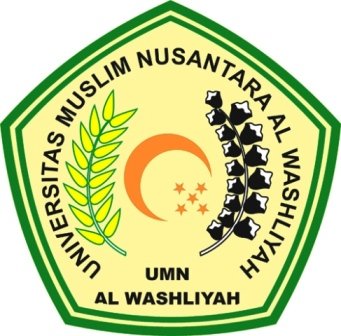 PROGRAM STUDI PENDIDIKAN GURU SEKOLAH DASAR FAKULTAS KEGURUAN DAN ILMU PENDIDIKAN UNIVERSITAS MUSLIM NUSANTARA AL WASHLIYAH 2021 PENGARUH PENGGUNAAN HANDPHONE BERBASISANDROID TERHADAP AKTIVITAS BELAJAR SISWADI SD NEGERI 107826 PEMATANG SIJONAM Skripsi ini diajukan sebagai syarat untuk memperoleh gelarSarjana Pendidikan pada Program Studi Pendidikan Guru Sekolah Dasaroleh EKA NADIA APRILIA NPM 171434048 PROGRAM STUDI PENDIDIKAN GURU SEKOLAH DASAR FAKULTAS KEGURUAN DAN ILMU PENDIDIKAN UNIVERSITAS MUSLIM NUSANTARA AL WASHLIYAH 2021